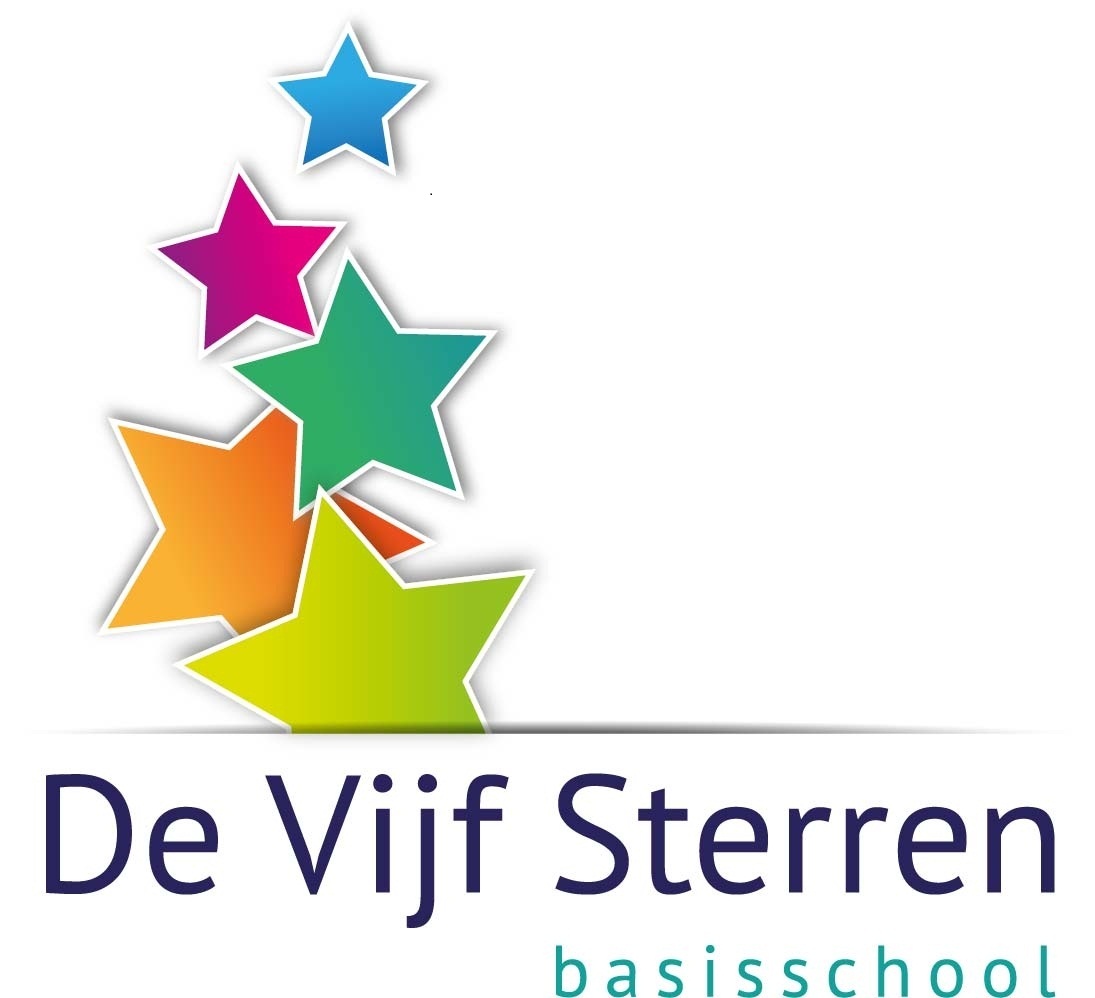 SchoolgidsBasisschool de Vijf SterrenSchooljaar 2021-2022Inhoudsopgave:Voorwoord										Hoofdstuk 01	Schooltijden en vakanties						Hoofdstuk 02 	De school en haar bestuur						Hoofdstuk 03 	Groepsindeling								Hoofdstuk 04 	IKC De Vijf Sterren							Hoofdstuk 05	Het onderwijs in ons IKC 						Hoofdstuk 06	Kwaliteitszorg en resultaten van ons onderwijs					Hoofdstuk 07	Passend onderwijs en zorg voor kinderen				Hoofdstuk 08 	Een veilige school							Hoofdstuk 09 	School en ouders							Hoofdstuk 10	Aanmelden en inschrijven						Hoofdstuk 11	Verzuim en leerplicht							Hoofdstuk 12 	Praktische zaken							Bijlage 01: Verzuimregistratie en -protocol Bijlage 02: Klachtenregeling en meldplichtBijlage 03: Procedure schorsing en verwijdering Bijlage 04: SponsoringBijlage 05: Verzekeringen en aansprakelijkheid Bijlage 06: ‘Veilig in en om School Primair Onderwijs Amsterdam-Noord’ Bijlage 07: Passend Onderwijs- wat houdt dit in?VoorwoordU heeft de schoolgids in handen van basisschool ‘De Vijf sterren’. We geven u in deze schoolgids voor het jaar 2021-2022 graag een beeld van onze school en ons onderwijs. U vindt hier meer over onze visie en missie, volgens welke onderwijsvorm wij werken en ook hele praktische zaken zoals de schooltijden en wat te doen als een kind ziek is.De schoolgids is bedoeld om u als ouders zo goed mogelijk te informeren over de school. Actuele berichten vindt u op onze eigen website alsook op de website van Scholen op de Kaart. In deze schoolgids verwijzen wij met regelmaat naar deze sites.Samen met u en de kinderen hopen we er een fijn en leerzaam jaar van te maken en onze naam eer aan te doen. Onze Vijf Sterren staan namelijk voor uitstekend onderwijs én voor kinderen die graag willen leren om zo het beste uit zichzelf te halen.  Wij wensen u een heel fijn schooljaar toe!Met vriendelijke groet,Thea Michel
DirecteurAlgemene telefoonnummer van de school			Ziekmeldingen 020- 6367624						Telefonisch via 020-6363384 Of via de school-app uiterlijk voor 08:30Hoofdstuk 1: Schooltijden en vakantiesSchooltijdenElke basisschool moet haar onderwijs zo inrichten dat de leerlingen in acht schooljaren ten minste 7520 uren onderwijs krijgen. Dit is wettelijk bepaald. In de eerste vier schooljaren zijn dit ten minste 3520 uren en in de laatste vier schooljaren ten minste 3760 uren. Bij AMOS hebben we de afspraak gemaakt dat alle scholen voor elk leerjaar 940 uren inplannen. Onze school hanteert een vijf gelijke dagen model. De onderwijstijden, schoolvakanties en overige vrije (studie)dagen zijn:OnderwijstijdenMa	8.30 uur – 14.00 uur			Do	8.30 uur – 14.00 uurDi       	8.30 uur – 14.00 uur			Vr 	8.30 uur – 14.00 uurWo	8.30 uur – 14.00 uurSchoolvakanties 2021-2022Herfstvakantie					15 oktober t/m 25 oktober 2021Kerstvakantie					24 december t/m 10 januari 2022Voorjaarsvakantie				21 februari t/m 28 februari 2022Goede vrijdag en Pasen				15  april en 18 aprilMeivakantie (incl. Koningsdag)			25 april t/m 06 mei 2022Hemelvaart					26 en 27 mei 2022Pinksteren					06 en 07 juni 2022Zomervakantie					18 juli t/m 29 augustus 2022Lesvrije dagen schooljaar 2021-2022		Schooldagen tot 12:00 		Donderdag	30 september			Vrijdag 03 decemberVrijdag 		01 oktober			Donderdag 23 decemberVrijdag	 	29 oktober			Donderdag 14 aprilWoensdag 	17 november			Vrijdag 		18 maartDonderdag 	23 juni*1 studiedag dient nog bepaald te worden. Volgt z.sm. 	ContinuroosterDe Vijf Sterren werkt met een continurooster met vijf gelijke dagen. Alle groepen hebben gelijke schooltijden en gaan op alle dagen van de week van 8.30 uur tot 14.00 naar school. Dus ook op de woensdag en de vrijdag. Aan het einde van de ochtend wordt er onder begeleiding 15 minuten geluncht en buiten gespeeld. Alle kinderen blijven tussen de middag dus op school om te eten. Hier zijn geen kosten aan verbonden. Als ouder zorgt u ervoor dat uw kind(eren) gezond eten en drinken (water) bij zich heeft. Het samen eten is een onderdeel van de schooldag.  Waarom werkt de school met een continurooster?Een continurooster geeft rust, duidelijkheid en regelmaat voor kinderen. Er zijn minderwisselmomenten gedurende de dag tussen onderwijs en opvang.De school maakt meer aaneengesloten werkperiodes, hierdoor kunnen kinderen tot betere en diepere concentratie komen tijdens hun werk. Hoofdstuk 2: De school en haar bestuurDe Vijf SterrenOecumenische basisschool De Vijf Sterren bestaat sinds 1 augustus 2013. Waarom de naam ‘De Vijf Sterren’? De Vijf Sterren staat voor de hoogste kwaliteit: goed onderwijs en stralende kinderen. Ons onderwijs is erop gericht om het beste uit de leerlingen te halen. Als zij na acht jaar basisonderwijs onze school zullen verlaten willen wij gelukkige, zelfbewuste leerlingen zien, die zichzelf durven zijn en hun eigen talenten kennen en benutten. Om dat te bereiken geven we leerlingen goede basisvaardigheden en voldoende kennis mee zodat zij volwaardig kunnen participeren in de maatschappij van morgen. Oecumenische basisschoolDe Vijf Sterren is een oecumenische basisschool. Dat geven wij invulling door onze leerlingen te helpen in hun levensbeschouwelijke en persoonlijke ontwikkeling. We stimuleren de kinderen om een eigen kijk op het leven te ontwikkelen en om zelf te ontdekken wat voor hen persoonlijk mooi, waardevol en zinvol is. Onze school is een verzamelplaats die met alle betrokkenen een leer- en leefgemeenschap vormt. We vinden het belangrijk dat elk kind en elke ouder zich welkom, gerespecteerd en gewaardeerd voelt en bijdraagt om dat voor iedereen mogelijk te maken. Directeur:
De directeur van De Vijf Sterren bestaat is Thea Michel. Als u vragen heeft, kunt u even binnenlopen of een afspraak plannen via 020-6367624. Adresgegevens:De Vijf Sterren
Markengouw 245A1024 EA AmsterdamTelefoon: 020 636 7624Website: http://www.basisschooldevijfsterren.nl/Wij zijn een Integraal Kind Centrum, afgekort IKC. U leest meer over het IKC in hoofdstuk 4.Bestuur
De Vijf Sterren valt onder het bestuur van AMOS, de Amsterdamse Oecumenische Scholengroep  Meer informatie over AMOS vindt u op de volgende pagina.Koers: wij zijn AMOSWij zijn AMOS, een groep van 29 scholen in Amsterdam, geworteld in de christelijke traditie. Wij geloven dat elk kind unieke talenten heeft, in het besef dat niet elk kind altijd gelijke kansen heeft om die talenten te ontdekken en te ontplooien. Het is onze missie die gelijke kansen wel te bieden. Niet louter als fraai ogend motto, maar door een keiharde inzet in de praktijk van alledag. Verschillen in herkomst, geloofsovertuiging, cultuur, enzovoorts zijn voor ons daarbij zowel een vanzelfsprekendheid als een inspiratie. Ontdekken wie je zelf bent en nieuwsgierig zijn naar wat anderen beweegt. Dat hebben wij voor ogen als wij spreken over de waarde van diversiteit.Je talenten ontdekken en ontwikkelen is één ding.  Wij inspireren onze leerlingen die talenten ook te (gaan) benutten voor onze stad, ons land, onze wereld.ONZE KERNWAARDEN Als AMOS maken wij verschil door wat wij doen. Die daden zijn geïnspireerd door onze overtuiging, door onze kernwaarden. Die overtuiging laat zich samenvatten in twee motto’s. Je staat in het leven voor de uitdaging om je talent te ontdekken en dat te ontwikkelen, het maximale hieruit te halen; Het is belangrijk om iets terug te doen voor je gemeenschap, je stad. Of om met onze betreurde oud-burgemeester van der Laan te spreken: “Zorg goed voor de stad en voor elkaar”. Onze ouders herkennen zich in deze kernwaarden. Samen stimuleren we onze kinderen nieuwsgierig te zijn naar de wereld om ons heen en zich bewust te worden dat betrokkenheid met de wereld niet gaat zonder de handen uit de mouwen te steken. En bovenal bestaat AMOS uit doeners: nieuwsgierig, betrokken, gedreven en doelgericht.ONZE LEERLINGEN EN ONS ONDERWIJSOnze leerlingen zijn de wereldburgers van morgen. En die wereld verandert sneller dan ooit.  Robotisering, digitalisering, een economie gebaseerd op innovatie. Het zijn maar enkele ontwikkelingen die enorme gevolgen zullen hebben voor het leven van onze kinderen in de toekomst. Wat betekent het principe van “een leven lang leren” voor de wijze waarop wij ons onderwijs aanbieden? Welke competenties zijn nodig om mee te kunnen in de snelheid van het leven in 2030? Creativiteit, flexibiliteit, goed in samenwerken, in staat zijn om je je een weg te banen in het gigantische informatieaanbod, dat zijn enkele veelgenoemde noodzakelijke competenties. Om een actieve rol in de maatschappij en in ons Amsterdam te hebben, zijn daarom andere vaardigheden nodig dan twintig jaar terug. Daarnaast moet de basis (taal, rekenen) ook op orde blijven. Als AMOS zetten wij ons in om die vaardigheden bij onze kinderen en bij onszelf te blijven ontwikkelen. Op die manier kunnen wij écht impact maken in de levens van onze leerlingen.College van bestuur en bestuursbureauHet college van bestuur van AMOS geeft invulling en uitvoering aan de beleidsrichting die mede door de raad van toezicht wordt aangegeven. Het AMOS-bestuursbureau ondersteunt de AMOS scholen en het college op het gebied van onderwijs, financiën, personeelsbeleid en huisvesting. Het bestuursbureau is gevestigd op de Laarderhoogtweg 25, 1101 EB Amsterdam. U kunt het bureau bereiken via: T: 020 4106810 en/of info@amosonderwijs.nlOp de website van AMOS www.amosonderwijs.nl vindt u meer informatie over onze stichting. Ook kunt u op de AMOS-website diverse protocollen raadplegen die gelden voor alle AMOS-scholen, zoals  het mediaprotocol, het privacyreglement en het protocol medisch handelen. Hoofdstuk 3: GroepsindelingTer aanvulling op bovenstaand schema: Oudercontact medewerker:	Giza Warner				
Preventiemedewerker:		Thea MichelPestcoördinator:		Ellen OttenbrosContactpersonen:		Ellen Ottenbros en Lillian Blijd Leescoördinator: 		Marjolijn van Dieren 
Functies en takenDirectie:	De directeur is eindverantwoordelijk voor alle algemene schoolzaken, de schoolorganisatie en verantwoording naar derden.Bouwcoördinatoren: 		Zijn verantwoordelijk voor de dagelijkse gang van zaken in de onder- 				midden- of bovenbouw en hebben een coördinerende functie. Interne begeleiders: 		Organiseren en coördineren (speciale) zorg voor kinderen die dat 				nodig hebben en begeleiden leerkrachten hierbij. Groepsleerkrachten:		Zijn verantwoordelijk voor het verzorgen van onderwijs in de groep 				en zijn het eerste aanspreekpunt voor ouders.Onderwijsassistenten: 		Deze ondersteunen groepsleerkrachten in de groep bij de 				dagelijkse gang van zaken en werken vaak met kleine groepjes Vakleerkrachten: 		Zijn verantwoordelijk voor het onderwijs in een bepaald vak alshandvaardigheid of gym.Orthopedagoog:		Ondersteunt en adviseert leerkrachten m.b.t. specifieke 				leerlingzorg, observeert en neemt gespecialiseerde toetsen af. Administratie:			Is verantwoordelijk voor de leerling-administratie, communicatie 				richting ouders en externen, biedt ondersteuning voor leerkrachten.Oudercontactpersoon:		Is aanspreekpunt voor vragen, zorgen of klachten van ouders over deschoolsituatie en verzorgt  thema- en informatiemomenten.Conciërge: 			Is verantwoordelijk voor taken als klein onderhoud aan het gebouw, 				verzorgt copy en bewaakt de algehele veiligheid in en rondom school.  Hoofdstuk 4: IKC De Vijf SterrenWij bieden onze leerlingen goed onderwijs. Onderwijs dat leerlingen uitdaagt om te leren vanuit een veilige omgeving waar zij zich gezien en gewaardeerd voelen. Het gehele Integraal Kind Centrum (IKC) draagt bij in haar handelen en visie om dit te realiseren.Het IKC als gemeenschappelijke, maatschappelijke instellingOnze school is gehuisvest in Integraal Kind Centrum de Vijf Sterren: een gebouw waar verschillende organisaties onderdak hebben die opvoeding, onderwijs, opvang en de ontwikkeling van kinderen centraal hebben staan in hun handelen. De organisaties in het gebouw versterken elkaar. Zo zijn er naast onze basisschool en de kinderopvang van Tinteltuin, een speeltuin van stichting SPIN met professionele begeleiders, een kinderfysiotherapeut, een logopediste en een tandheelkundige aanwezig. Veel expertise is dus beschikbaar voor medewerkers, ouders én kinderen.Missie van het IKCVerbindingWij verbinden ouders, kinderen en medewerkers met elkaar en de maatschappij om hen heen. Ieder mens heeft anderen nodig in het leven. Voor vriendschap, plezier maar ook om samen méér te bereiken dan je alleen kan. Tijdens coöperatieve werkvormen, burgerschap en vieringen maken we deze  verbinding expliciet en leren wij kinderen de meerwaarde van verbonden zijn.Zelfbewustzijn Sociaal competente kinderen hebben respect voor zichzelf en anderen. Zij hebben zelfkennis en inlevend vermogen. Kinderen die zelfvertrouwen en een reëel zelfbeeld hebben en zich verantwoordelijk voelen voor het eigen handelen groeien door tot burgers die constructief met anderen kunnen én willen samenwerken. Wij zijn een Vreedzaam IKC in een Vreedzame Wijk. TalentontwikkelingNaast de cognitieve ontwikkeling zetten we in op de talenten van kinderen op het gebied van Kunst en Cultuur, Zorg en Welzijn, Communicatie, Techniek en Technologie, Sport, Wetenschap en  Ondernemerschap. Kijkend naar het vervolgonderwijs krijgt ieder kind een advies dat past en waar het trots op mag zijn!  Alle partners van het IKC brengen hun expertise in en de ouders maken dit geheel compleet. We kijken samen naar wat leerlingen nodig hebben om te excelleren.VisieOnze visie geeft aan hoe wij als begeleiders, kinderen en ouders met elkaar omgaan en hoe de hierboven beschreven waarden concreet invulling krijgen. Wij maken duidelijke pedagogische en onderwijskundige keuzes die te herleiden zijn naar de drie basisbehoeftes van kinderen:Kinderen willen competent zijn, iets kunnen en waardevol bijdragen aan de maatschappij.Kinderen willen relaties kunnen aangaan met anderen, een onderdeel zijn van een groep. Kinderen willen autonoom zijn, met vrijheid om keuzes te maken en initiatieven te nemen. Concretisering van deze drie basisbehoeftesHet IKC werkt zo adaptief als mogelijk omdat wij rekening willen houden met verschillen tussen kinderen. Deze verschillen kunnen betrekking hebben op het niveau van aanbod, de wijze van verwerking, de mate van zelfstandigheid of de hoeveelheid van ondersteuning door de leerkracht. Leerlingen werken op een niveau dat hen succes laat ervaren waardoor hun competentiegevoel, eigenwaarde en zelfvertrouwen groeit. Binnen deze werkwijze wordt van kinderen een steeds actievere rol verwacht. Zij krijgen meer en meer verantwoordelijkheid voor hun eigen ontwikkeling. Leerlingen zijn mede-eigenaar van hun leerproces wat bijdraagt aan gevoel van autonomie. Dit gevoel van autonomie wordt ook versterkt doordat wij onze kinderen betrekken bij belangrijke zaken in hun directe leef- en leeromgeving.  Zo worden zij in de gelegenheid gesteld om gezamenlijk klassenregels op te stellen, hun stem en mening te (laten) vertegenwoordigen in de leerlingenraad en via bijeenkomsten van de Vreedzame Wijk invloed uit te oefenen op de omgeving van de school.  Door bewust ruimte, invloed en aandacht voor omgangsvormen binnen de school en wijk centraal te stellen ontstaat er ruimte voor kinderen om zelf relaties met anderen vorm te geven. Kinderen hebben invloed op de manier waarop er met ze wordt omgegaan en trainen dit ook door de inzet van verschillende coöperatieve werkvormen. Tijdens culturele activiteiten, uitstapjes, burgerschap activiteiten maken we kinderen bewust van hun eigen invloed en mogelijkheden als het gaat om verbinding met anderen en bij maatschappelijke ontwikkelingen in hun buurt.Wat mag u van onze kinderen als zij IKC de Vijf Sterren verlaten?Kinderen die zichzelf kennen en zijn in staat verbinding te maken met anderen en de wereld.Kinderen die zich verantwoordelijk voelen voor elkaar en voor hun eigen leerproces. Kinderen die een brede kijk op zaken hebben en geïnteresseerd zijn in een ander.Kinderen met creatieve ideeën en een sterk ontwikkeld innerlijk kompas dat als richtingaanwijzer fungeert voor de toekomst. Kinderen met voldoende kennis en vaardigheden om succesvol door te stromen naar het voortgezet onderwijs en volwaardig deel te nemen aan de maatschappij. IKC – cultuurJezelf ontwikkelen en je eigen talenten ontdekken is een proces, een zoektocht. Tijdens die zoektocht leren kinderen belangrijke vaardigheden als relaties aangaan, feedback geven, eigenaarschap nemen, ondernemen, samenwerken en -leven. Deze vaardigheden zijn onderdeel van onze cultuur en pedagogisch medewerkers, ouders en leerkrachten hebben hierbij een bepalende voorbeeldfunctie. Wij laten zien hoe wij deze cultuur vormgeven door deze zichtbaar toe te passen in ons eigen contact met elkaar. We stimuleren kinderen om onze cultuur van constructief, oplossingsgericht en maatschappelijk bewust handelen over te nemen en daarin hun eigen vorm te vindenInrichting gebouw, lokalen en pleinHet gebouw vormt een uitdagende omgeving voor alle kinderen. De partijen van het IKC kiezen voor eenduidigheid in de inrichting zodat dat de eenheid van de gehele organisatie zichtbaar is. Rond de school bevindt zich een groot plein waar ook de buurtbewoners gebruik van kunnen maken. De activiteiten en inzet van de speeltuinleiders dragen bij aan een positief opgroei- en opvoedklimaat in de buurt en aan talentontwikkeling van kinderen. Hoogtepunten van het IKCWe willen onze opvang en ons onderwijs tot een onvergetelijke ervaring maken voor de kinderen. Daarom creëren we hoogtepunten door met elkaar samen te werken, op het schoolplein verrijkende naschoolse activiteiten aan te bieden en uitdagende, gave projecten te organiseren. Een hoogtepunt kan enkel een hoogtepunt zijn als eigen initiatief en eigenaarschap van kinderen een belangrijke plek heeft in de vormgeving hiervan. Zij zijn het die een project of presentatie vorm geven en van kleur voorzien. Kinderen zijn geen consument, maar krijgen en voeren de regie. Onze medewerkers maken gebruik van elkaars kennis en vaardigheden om de hoogtepunten organisatorisch voor te bereiden en van gepaste onderwijsinhoud te voorzien. Partners van buitenKinderen zijn onderdeel van de maatschappij en binnen het IKC bereiden verschillende organisaties kinderen voor op hun toekomst. Wij hechten er waarde aan de wereld groter te maken dan alleen het IKC en de betrokkenen daarbinnen. Daarom stimuleren wij contacten met organisaties in de buurt en nemen wij deel aan de Vreedzame Wijk om de betrokkenheid met de buurt te vergroten. Regelmatig worden gasten uitgenodigd en verbreden kinderen hun beeld van de samenleving door op bezoek te gaan bij bedrijven en instellingen. We leggen expliciet relatie tussen ons onderwijs en het echte leven. Organisaties worden dus vaak betrokken om betekenisvolle, maatschappelijke  context toe te voegen aan ons aanbod. Samen delen we de verantwoordelijkheid voor onze kinderen, samen geven we de maatschappij vorm waarin zij opgroeien.De ProfijtklasOnze basisschool heeft een speciaal aanbod voor leerlingen die nog iets meer kunnen en willen: de Profijtklas. De Profijtklas is er voor leerlingen uit groep 6/7 en bestaat uit 1½ uur extra (naschools) onderwijsaanbod per week. Onze IB-ers kijken samen met de leerkracht welke kinderen deelnemen aan de Profijtklas. Deze kinderen schrijven een persoonlijke motivatiebrief voor deelname. Betrokkenheid van ouders én kinderen is namelijk een voorwaarde voor deelname. Tijdens de Profijtklas werken de leerlingen aan programmeer- en studievaardigheden, trainen zij hun abstract denk- en leervermogen en verbreden hun kennis op het gebied van rekenen, taal en woordenschat. In schooljaar ’21-’22 zetten de leerlingen ook een eigen bedrijfje op. De Profijtklas wordt uitgevoerd door Studiezalen van Abdelhamid Idrissi.Kinderopvang en BSOIn IKC De Vijf Sterren verzorgt partner Tinteltuin kinderopvang voor kinderen van 0 t/m 3 jaar en buitenschoolse opvang voor kinderen van 4 t/m 12 jaar. Informatie over aanmelden voor opvang of BSO kunt verkrijgen via Marian van Donk: M.vanDonk@tinteltuin.nl- 088-0780870.	Voorschool De Vijf SterrenTinteltuin verzorgt ook de voorschool ‘De Vijf Sterren’. Tijdens de voorschool worden kinderen gestimuleerd op het gebied van taal, spel, creatieve vorming en algemene schoolse vaardigheden. De voorschool is een peuterspeelzaal die kinderen voorbereidt op de basisschool doen sluit daardoor naadloos aan op groep 1 waardoor een doorgaande leerlijn ontstaat. Kinderen starten als ze 2½ jaar zijn en stromen goed voorbereid door naar de basisschool als ze 4 jaar worden.De pedagogisch medewerkers (PM-ers) van Tinteltuin en de leerkrachten van groep 1-2 overleggen met regelmaat over thema’s, aanpak en het educatieve aanbod. Wanneer een kind vier jaar wordt draagt de PM-er de kennis en resultaten van een leerling over aan de leerkracht van groep 1. Omdat voorschool en basisschool met hetzelfde leerlingvolgsysteem en educatief programma werken verloopt de overgang optimaal en gaat geen kennis van uw kind verloren. Het aanmeldingsformulier voor de voorschool is te vinden op de website van Tinteltuin: www.tinteltuin.nl.  Andere organisaties binnen het IKC: Logopediepraktijk Parlevinker, Mildred van Hamme Tandartsenpraktijk/Jeugdtandverzorging AmsterdamKinderfysiotherapiepraktijk, MCNHoofdstuk 5: Het onderwijs in ons IKCDe voorschool en de groepen 1 en 2Op de voorschool en in de kleutergroepen werken wij met de methode Kleuterplein (groep 1-2) en Puk en Ko (voorschool); gestructureerde en thematische  methoden waarmee de kinderen gestimuleerd worden in hun brede ontwikkeling. Een dag begint met de kring die een vaste opbouw kent en waarin de dag met de leerlingen wordt doorgenomen. Vervolgens gaat de leerkracht verder met werkafspraken en instructie voor de ochtend. Dit gebeurt soms met de gehele groep, soms met kleine niveaugroepen terwijl anderen zelfstandig spelend werken. Dit spelend leren vindt plaats aan tafels, in hoeken of op de gang. Onze methodes geven vorm en inhoud aan onze doelen en aanbod. Naast genoemde methodes werken wij met de methode Pluspunt voor rekenen, Logo 3000 voor woordenschat en de werkmap Fonemisch Bewustzijn voor ontluikende geletterdheid. Gedurende het jaar besteden wij ook veel aandacht aan de creatieve, sociale, muzikale en beeldende vorming van uw kind. Observatie door de leerkracht is een belangrijk onderdeel van ons handelen. De leerkracht registreert de vorderingen om een compleet beeld te krijgen van de sociaal-emotionele en cognitieve ontwikkeling van uw zoon/dochter. Dit doen wij o.a. aan de hand van het registratiesysteem Inzichtelijk. De resultaten van de toetsen en de observaties gebruiken wij om de ontwikkeling van uw kind te volgen en indien nodig het aanbod bij te stellen. Groep 3, 4 en 5 In groep 3 ligt het accent op de verdere ontwikkeling van technisch lezen, taal, schrijven en rekenen. Het lees- en taalonderwijs wordt vormgegeven door de methode Veilig Leren Lezen (KIM versie). Deze methode biedt veel mogelijkheden om te differentiëren en maakt een start met begrijpend lezen voor snellere leerlingen. Vanaf groep 4 werken wij met de integrale methode Taal Actief (begrijpend lezen, taal, spelling). Technisch lezen krijgt een vervolg d.m.v. de methodiek van Estafette, waarbij voor schrijven vanaf groep 3 de methode Pennenstreken wordt gevolgd. Nieuwsbegrip XL wordt extra ingezet voor het bevorderen van het begrijpend lezen.  Aan de hand van de realistische rekenmethode Pluspunt wordt het rekenonderwijs vormgegeven. Naast basisvaardigheden en automatiseren wordt aandacht besteed aan toepasbaarheid van kennis. Naar aanleiding van de methodetoetsen voert de leerkracht diagnostische gesprekken met leerlingen om oplossingsstrategieën te herhalen of om samen te kijken of verrijkingsstof wenselijk is. Wij gebruiken Snappet om de oefenstof voor taal, rekenen en spelling digitaal te verwerken. Het programma is adaptief en de leerlingen krijgen directe feedback op hun antwoorden. De leerkracht kan snel zien of hij een bepaalde instructie moet herhalen of juist kan versnellen. De sociaal-emotionele vorming van leerlingen volgen wij d.m.v. het registratiesysteem van Hart & Ziel. Ook wordt een start gemaakt met wereldoriëntatie (zie ook groep 6 t/m 8). Voor verkeer gebruiken wij de methode Tussen School en Thuis. Groep 6, 7 en 8De vakgebieden lezen, taal, rekenen en schrijven worden in de bovenbouw op vergelijkbare wijze aangeboden als in de middenbouw waarbij de verwerking merendeels gebeurt via Snappet. Met de methodes Natuur-, Wereld- en Tijdzaken voor wereldoriëntatie worden diverse vormingsgebieden thematisch  aangeboden. De kinderen doen hierbij kennis en vaardigheden op die ingezet worden bij het maken van verslagen en werkstukken en het houden van spreekbeurten. In groep 6 en 7 worden schooltuinlessen aangeboden. De groepen 7 en 8 krijgen les in het vak Engels. De sociaal-emotionele ontwikkelingGezond sociaal-emotioneel gedrag en positieve interactie geven wij vorm met de Vreedzame School. Deze methode is leidraad voor ons positief pedagogisch klimaat, de manier waarop wij met elkaar in contact treden, conflicten oplossen en pestgedrag proberen te voorkomen. Leerlingen doen vaardigheden op waarbij ze hun eigen gedrag leren reguleren en het (ongewenste) gedrag van anderen leren negeren of stoppen. De Vreedzame Wijk is leidend in de omgeving van de school.Beeldende vorming en muziek Beeldende vorming wordt gegeven door een vakdocent. Deze werkt met thema’s die in de klas actueel zijn, vanuit eigen doelstellingen of aansluitend bij een project van de gehele school. Op de Vijf Sterren is een lokaal waar veel materialen en gereedschap aanwezig zijn. De leerlijn van Muziek Moet je doen geeft vorm en inhoud aan ons muziekonderwijs. De leerlijn kent een doorgaande lijn van groep 3 t/m 8 waarbij iedere muziekles een vaste opbouw heeft en elementen als zingen, luisteren, vastleggen, spelen of bewegen aan bod komen. BewegingsonderwijsLeerlingen krijgen vanaf groep 2x per week gym van een vakdocent bewegingsonderwijs. Burgerschap en identiteitskontwikkelingDe Identiteitskapstop van AMOS, de doelstellingen van curriculum.nu. en de methodiek van de Vreedzame school worden gebruikt om burgerschap en identiteitsontwikkeling vorm te geven.ICTWerken met computers, chromebooks en laptops is integraal onderdeel van ons onderwijs. Verwerking van oefenstof vindt plaats met adaptieve software van Snappet, instructie wordt door digiborden ondersteund en mediawijsheid is onderdeel van het programma. Jaarlijks doen wij mee met projecten als Codestarter en Code-uur. De ICT-leerkracht en een werkgroep coördineren de activiteiten en ontwikkelingen op school. Wij maken gebruik van de richtlijnen van Kennisnet en Mijn Kind Online.NB: Er kan altijd een ongelukje gebeuren en dan neemt de school uiteraard de reparatie kosten voor haar rekening of krijgt de leerling een nieuw Chrome book. Is er sprake van opzettelijk vernielen of omgaan met het apparaat op een manier zoals het niet is afgesproken waardoor er schade ontstaat, dan verhalen wij de kosten van reparatie op de ouder(s) of verzorger(s).SterrenkrachtIn schooljaar 2017-2018 zijn wij gestart met het onderwijskundig innovatietraject: Sterrenkracht. Een door ons zelf ontworpen, en in samenwerking met organisatie Zien in de Klas opgestelde, herinrichting van onze leerroutes. Concreet betekent dit dat wij nog beter in staat zijn om het onderwijsaanbod, de instructie en de verwerking af te stemmen op de onderwijsbehoefte van de leerlingen. Sterrenkracht zetten wij in voor de vakgebieden: Rekenen en Technisch lezen. Vanaf schooljaar 2020- 2021 breiden wij dit aanbod uit met het vakgebied Begrijpend lezen. Sterrenkracht is als vernieuwing beloond met een investeringsbedrag van 20.000,- euro door ons bestuur. Onze didactische aanpakLeerkrachten werken met het activerende directe instructiemodel. Dit model activeert leerlingen door doelen te koppelen aan kennis die leerlingen al hebben binnen een zinvolle context. Iedere les bepaalt de leerkracht welke leerlingen instructie moeten volgen of juist verder mogen werken na een korte uitleg. Dit geldt ook voor leerlingen die na de korte  klassikale instructie, een tweede instructie krijgen in een kleiner groepje gericht op remediering of juist verdieping en/of verrijking. Het activerende directe-instructiemodel bestaat uit fasen met bijbehorende aandachtspunten: 1. Terugblik			op relevante, samenhangende kennis die eerder is aangeboden 2. Oriëntatie 			op het doel van de les, de les als geheel en de toepasbaarheid3. Uitleg 			de leerkracht demonstreert de oplossingsstrategie		4. Inoefenen			kort oefenen, de leerkracht controleert of de instructie effectief was 5. Zelfstandig verwerken	op eigen niveau, digitaal, soms met de leerkracht 6. Evaluatie			controle of de doelen van de les zijn gehaald 7. Terug- en vooruitblik		het verloop van de les en de doelen van morgen worden besproken 8. Feedback			tijdens het inoefenen m.b.v. Snappet of door de leerkrachtHuiswerkbegeleiding:Voor de groepen 6,7 en 8 wordt er dit jaar 4x per week een huiswerkklas georganiseerd door Studiezalen van Abdelhamid Idrissi. De leerkracht bespreekt met de leerlingen en met u welke doelen er moeten worden behaald. Vervolgens kan uw kind vrijwillig deelnemen aan de Studiezaal.
U krijgt hierover nog aparte informatie toegestuurd.. Observatie/registratiesystemen:Kijk		Voorschool en groep 1-2Inzichtelijk:	Voorschool en groep 1-2Hart & Ziel:	Groep 3 t/m 8HuiswerkbeleidVanaf groep 1 krijgen kinderen een oefenblad mee, zodat zij wennen aan het begrip huiswerk. Ze oefenen op speelse manier om thuis iets te maken en dat weer mee te nemen naar school. In de hogere groepen krijgt het huiswerk een belangrijkere rol. We leren de kinderen hoe zij huiswerk moeten plannen met behulp van een agenda en hoe zij huiswerk het beste kunnen maken. Er wordt ook lesstof meegegeven dat kinderen (uit het hoofd) moeten leren. Er wordt dan gericht aandacht besteed aan hoe je kunt studeren en wat effectieve manieren zijn om dat te doen. Meivakantieprogramma:
Tijdens de meivakantie wordt er een extra schoolprogramma verzorgd voor een aantal  leerlingen van groep 4 en 5. De Zomerschool is voor de leerlingen van groep 7 en 8.Hoofdstuk 6: Kwaliteitszorg en resultaten van ons onderwijsOp De Vijf Sterren gaan we voor de hoogst mogelijke kwaliteit. We organiseren het onderwijs zo dat we goed zicht hebben op de verschillen tussen leerlingen. Ieder kind wordt zo veel als mogelijk op zijn/haar eigen niveau uitgedaagd en gestimuleerd om een stap verder te komen. Onze school werkt continu aan de ontwikkeling van het onderwijs. We onderzoeken ons onderwijs en nieuwe inzichten worden vertaald naar nieuwe praktijk of verbeterplannen. Na analyse van resultaten, het doorvoeren van wijzigingen, volgt wederom analyse en evaluatie. Zo is ons onderwijs continu onderhevig aan systematische zorg voor kwaliteit. In dit hoofdstuk leest u hier meer over.  Amsterdamse afspraken: de kernprocedure PO-VO De Amsterdamse schoolbesturen en de gemeente Amsterdam hebben het proces van aanmelding en inschrijving op een school voor voortgezet onderwijs vastgelegd in de kernprocedure. Meer informatie over de kernprocedure vindt u hier en op de website www.voschoolkeuze020.nl.De verplichte eindtoets Vanaf schooljaar 2014-2015 moeten alle basisscholen in groep acht de eindtoets Primair Onderwijs afnemen. Dit gebeurt tussen 15 april en 15 mei. Op onze school hanteren we daarbij vanaf schooljaar 2021-220 de Dia-Eindtoets. Het bestuur kan in sommige, in de wet omschreven, situaties bepalen dat een leerling geen eindtoets aflegt. Dit gebeurt altijd in overleg met de ouders.  Meer informatie over de verplichte eindtoets vindt u op www.rijksoverheid.nl.  Het schooladviesHet schooladvies is bindend bij de toelating van leerlingen in het VO. Alle leerlingen in groep acht krijgen vóór 1 maart een definitief schooladvies voor het VO. In het schooladvies staat welk niveau voortgezet onderwijs het beste bij de leerling past. Dit advies is gebaseerd op de gehele basisschoolperiode. Niet alleen leerprestaties, maar ook aanleg en talenten, de ontwikkeling tijdens alle leerjaren en de concentratie, motivatie en het doorzettingsvermogen van de leerling spelen hierbij een belangrijke rol. Als een leerling de eindtoets PO beter maakt dan verwacht, dan moet de basisschool het schooladvies heroverwegen. Deze heroverweging kán leiden tot een wijziging van het schooladvies. Soms is het resultaat van de eindtoets PO minder goed dan verwacht. In dat geval mag de basisschool het advies níet aanpassen. Meer weten over het schooladvies VO? Klik hier of kijk op www.nieuweregelgevingovergangpo-vo.nl.Uitstroomgegevens:In de volgende tabel kunt u zien naar welke vorm van voortgezet onderwijs onze groep 8 leerlingen zijn uitgestroomd. We monitoren of de leerlingen na drie jaar het geadviseerde niveau nog volgen.Onderwijsontwikkelingen:Onze onderwijsresultaten liggen in lijn met de te verwachten resultaten horende bij onze leerlingenpopulatie. Onze kwaliteitszorg is goed georganiseerd. Ontwikkelingen kennen een duidelijk vertrek- en startpunt en hebben een cyclisch karakter. Planmatig wordt er gewerkt aan onderwijsverbeteringen. Het werken met de drie alternatieve leerroutes is hier een sterk voorbeeld van; waarbij analyse, aanpassing, uitvoering en evaluatie elkaar continu opvolgen. Ook zijn er doorgaande ontwikkellijnen gerealiseerd van voorschool t/m groep 3 waardoor de leerjaren en leerlijnen goed op elkaar aansluiten. Op scholen op de Kaart vindt u ons schoolplan. Dit plan beschrijft uitgebreider hoe wij komen tot ambities en welke schoolontwikkelingen er voor de komende 4 jaar gepland staan. Uiteraard zijn er door de uitbraak van Covid-19 wijzigingen doorgevoerd. Hieronder enkele ontwikkelingen die aankomend schooljaar hoog op de agenda staan:Schoolbrede scholing op de gebieden: Metacognitie, zelfregulerend werken,  Executieve functies en eigenaarschap.Taalaanbod in de kleuterklas en extra ondersteuning t.b.v. bevorderen spraaktaalontwikkeling Versterken opbrengsten rekenen en Begrijpend lezen OnderwijskwaliteitDe inspectie beoordeelt de kwaliteit van de scholen in Nederland. Zij heeft hierbij regels opgesteld zodat zij op een eerlijke manier scholen kan vergelijken. Een van de onderdelen waar de inspectie normaal naar kijkt, is de gemiddelde score van de verplichte eindtoets. Komend schooljaar past de Inspectie van het Onderwijs de werkwijze rond de beoordeling van de onderwijsresultaten aan. Scholen in het funderend onderwijs worden in het schooljaar 2021/2022 niet beoordeeld op de resultaten. De inspectie wil zo in haar oordelen rekening houden met de omstandigheden die zijn ontstaan door de maatregelen vanwege het coronavirus. Voor meer informatie zie de website van de inspectie. Waardering Vijf SterrenIn 2021 heeft de school een digitaal bezoek van de inspectie gehad en alle documenten en resultaten doorgesproken. De Vijf Sterren heeft wederom een voldoende gescoord en op een aantal onderdelen zelfs goed. U kunt het verslag teruglezen op: scholen op de kaart. Vensters POVensters PO is ontwikkeld in opdracht van de PO-Raad. Vensters PO biedt ouders en andere geïnteresseerden een duidelijk en transparant beeld van basisscholen in Nederland. Gegevens over alle basisscholen zijn zichtbaar op de website Scholenopdekaart.nl en kunnen daar met elkaar vergeleken worden. Voor meer informatie: www.vensterspo.nl . Scholing personeelAls school zijn we continu in ontwikkeling. We proberen onszelf telkens te verbeteren en maken daar ook plannen voor. Naast het schoolplan (vierjarenplan) werken we ook met een ontwikkelplan per schooljaar. Scholing doen we niet alleen door middel van studiedagen en teamvergaderingen, maar ook met werkgroepen. Deze werkgroepen van leerkrachten  maken beleid en afspraken op gebieden als rekenen, schoolbrede projecten of sociaal-emotionele vorming.Tevredenheid ouders en leerlingenIedere twee jaar wordt de tevredenheid van ouders en leerlingen gepeild. Vanaf 2017 doen we dit jaarlijks voor onze leerlingen t.b.v. van de beleving  van sociale veiligheid. De volledige uitkomst is te lezen op Scholen op de Kaart. Hieronder een samenvatting van de laatste uitslag van de peiling onder ouders. De waardering van onze ouders voor De Vijf Sterren is met een 7,6 een mooi resultaat. Top 5 tevredenheid ouders				Top 5 ontevredenheid ouders De uitslagen van de enquêtes worden kritisch bekeken en meegenomen in de jaarplannen. Zo is er een ouderapp ingevoerd om de communicatie met ouders te optimaliseren en hebben we het toezicht tijdens de pauzes anders georganiseerd.De leerling enquêteIeder jaar meten wij het sociaal welbevinden van onze leerlingen. De laatste uitslag van de  sociale veiligheidsbeleving van de leerlingen van groep 7 en 8 afgenomen in april 2021, had een 8,6 als gemiddelde uitkomst- wat een mooi resultaat isAfname peilingen in 2021-2022In verband met de uitbraak van Covid-19 monitoren we de komende schooljaren en tevredenheid van onze leerlingen nauwgezet.   Hoofdstuk 7: Passend onderwijs en zorg voor kinderen
Ons onderwijs is erop gericht dat kinderen zich zo goed mogelijk kunnen ontwikkelen en het beste uit zichzelf leren te halen. Wij houden hun vorderingen daarom goed in de gaten. Dat doen we door hun werk na te kijken, hun gedrag te observeren en waar nodig extra of aangepaste instructie te geven. Ook de vaste toetsmomenten geven een goed beeld van de ontwikkeling die een leerling doormaakt. Alle gegevens worden genoteerd in een leerlingvolgsysteem. Hieronder leest u hoe wij werken.LeerlingdossierWe houden de resultaten van alle leerlingen vanaf groep 1 t/m 8 bij in een leerlingdossier. We houden in de gaten of de ontwikkeling van de leerling goed en ononderbroken verloopt. In het dossier staan ook gegevens over het gezin, de leerling zelf en toets- en rapportgegevens. Het dossier is vertrouwelijk en is enkel toegankelijk voor leerkrachten. U heeft als ouders/verzorgers toestemming om de gegevens te bekijken. Inzage kan na het maken van een afspraak. Wij geven nooit gegevens aan derden zonder toestemming van ouders.   Intern begeleiders (IB-ers)Bij ons op school werken drie intern begeleiders. Voor groep 1 t/m 3: Marga Ottenbros, voor groep 4,5 en 6 Vicky Stretton Melia voor groep 7 t/m 8 Milly de Geus. De taken van de intern begeleiders zijn het coördineren van de leerlingenzorg, het leerlingvolgsysteem en leerlingbesprekingen. De IB-ers spelen ook een belangrijke rol als een leerling begeleiding krijgt van een ambulante begeleider of als er een onderzoek wordt gestart. Ook ondersteunen en begeleiden de IB-ers de leerkrachten in de groep. Zorgbreedteoverleg (ZBO)Vier tot zes keer per jaar overlegt de school met hulpverleners en externe professionals. Dit heet het zorgbreedteoverleg. De schoolmaatschappelijk werker, de politie, de GGD en de leerplicht ambtenaar zijn hierbij betrokken. Als er zorg is over uw kind of uw gezin dan wordt dat in dit overleg met u besproken. Ouders zijn aanwezig bij dit overleg.Handelingsplan en GroeidocumentHet komt voor dat een leerling niet goed mee kan komen in de groep. Het tempo ligt misschien te hoog of het kan de leerstof niet goed verwerken. In sommige gevallen stellen we dan een handelingsplan of groeidocument op. Daarin staan de stappen die gezet moeten worden om het leerprobleem op te lossen en binnen welke termijn dat moet plaatsvinden. De groepsleerkracht stelt het handelingsplan op, vaak met hulp van de IB-er. Na de afgesproken termijn controleert de groepsleerkracht of het doel is gehaald. We houden u als ouders/verzorgers in de rapportgesprekken of via een aparte afspraak op de hoogte van de ontwikkelingen. De Ouder- en Kindadviseur (OKA)Als een leerling problemen heeft in de sociaal-emotionele ontwikkeling, of als u als ouders tegen problemen in de opvoeding aanloopt, dan kunt u een beroep doen op onze ouder- en kindadviseur. Zij biedt hulp variërend van een adviesgesprek tot een aantal gesprekken over een langere periode. Is er meer of andere hulp nodig, dan bekijkt de ouder- en kindadviseur samen met u bij welke instelling u het beste terecht kunt. De gesprekken zijn vertrouwelijk en de hulp is gratis. De OKA heeft een onafhankelijke positie. U kunt als ouder het initiatief nemen de OKA te benaderen of wordt vanuit de leerkracht of intern begeleider op de mogelijkheid hiertoe gewezen. Onze ouder- kind adviseur is Genelva Oosterwolde. In het hoofdstuk School en Ouders kunt u meer lezen over de ouder- en kindadviseur. Hoofdstuk 8: Een veilige schoolVeiligheid in en om school De Vijf Sterren hecht veel waarde aan een veilige school en schoolomgeving voor uw kind, onze medewerkers en omwonenden. Op onze school zijn de afspraken, die voortvloeien uit het convenant ‘Veilig in en om School Primair Onderwijs Amsterdam-Noord’ (zie bijlage) van kracht.Pestprotocol
De Vijf Sterren wil een school zijn waar alle kinderen zich prettig en veilig voelen en waar zij zich op een positieve manier kunnen ontwikkelen. Pestgedrag past daar niet bij. Als team doen we er daarom alles aan om pesten te voorkomen. Toch kan het gebeuren dat pesten voorkomt. In ons pestprotocol leggen we vast hoe we pestgedrag benaderen, wat we doen om pesten te voorkomen, hoe we pesten signaleren en hoe we handelen als pesten toch voorkomt. U kunt de volledige tekst lezen op onze website en op Scholen op de Kaart. Hieronder de hoofdlijnen uit dit protocol.PreventieIn eerste instantie zijn onze inspanningen erop gericht om pestgedrag te voorkomen. Op verschillende manieren proberen we dat te bereiken:Jaarlijks meten wij het welbevinden en de sociale veiligheidsbeleving van onze leerlingen d.m.v. de systematiek van Vensters-PO en/of Scholen met Succes. Wij kijken kritisch naar de uitslag en voeren noodzakelijke aanpassingen door als dat nodig is.  Als school stellen we hoge eisen aan de pedagogische kwaliteiten van leerkrachten. We verwachten dat zij geïnteresseerd zijn in en een goede relatie kunnen opbouwen met kinderen. Leerkrachten hebben een belangrijke voorbeeldfunctie op school (net als u thuis). Hij/zij laat zien dat niemand hetzelfde hoeft te zijn en ruzies met woorden opgelost kunnen worden. Agressief gedrag wordt op school niet geaccepteerd.Als school hebben we een gedragscode en schoolregels. Daarnaast spreekt elke groep met elkaar bepaalde ‘klassenregels’ af over hoe de kinderen met elkaar om willen gaan.Onderwerpen als veiligheid, omgaan met elkaar, rollen in de groep en de aanpak van ruzies komen aan de orde in kringgesprekken, binnen een thema of specifieke les.In de klas worden kinderen gestimuleerd om samen te spelen en te werken.De Vreedzame WijkDe Vreedzame Wijk is een onderdeel van het programma De Vreedzame School. Veel wijken in Nederland werken met dit programma. Kinderen krijgen een stem, verantwoordelijkheden en mogen meedenken over allerlei zaken binnen en rondom de school. Bovendien leren ze op een positieve en zorgzame manier met elkaar om gaan en hoe conflicten constructief opgelost kunnen worden. Inmiddels is het succes van De Vreedzame School doorgetrokken naar de buurt met De Vreedzame Wijk. Met deze verbreding wordt een samenhangende pedagogische aanpak ingevoerd in alle organisaties die in de wijk met kinderen werken. Leerlingen hebben zelf vier basiswaarden voor de wijk opgesteld in een wijkmanifest: We werken aan een goede sfeerWe houden de buurt schoon Bij ons in de wijk hoort iedereen erbij	We helpen elkaarSociaal Veiligheidsplan:Als school hebben wij een sociaal veiligheidsplan opgesteld m.b.v. het ‘digitaal veiligheidsplan’ van stichting School en Veiligheid. Jaarlijks evalueren wij dit plan en stellen het bij naar aanleiding van de uitkomsten van de diverse peilingen, enquêtes en observaties. U kunt het volledige document en het bijhorende plan van aanpak teruglezen op Scholen op de Kaart. Enkele elementen die we in schooljaar 2021-2022 gaan continueren zijn:Inzet van de leerlingenraad van de Vijf Sterren waarbij deze als ‘bron en thermometer’ gebruikt wordt om de beleving van sociale veiligheid te blijven volgen. Deelname aan de AMOS leerlingraad. Tevredenheidspeiling leerlingen: beleving sociale veiligheidZoals eerder gesteld meten wij jaarlijks de beleving van de sociale veiligheid onder leerlingen. De uitkomst is een belangrijke graadmeter om te bepalen hoe gezond ons pedagogisch klimaat is. Op de laatste peiling (april 2021) waardeerden de leerlingen de sociale veiligheid als volgt: Ervaren veiligheid 8,2 wat een prachtig resultaat is. Naast deze externe meting, monitoren wij de beleving van sociale veiligheid ook met de volgende interne instrumenten: Inzichtelijk en Hart en Ziel. Sociale vaardigheidstraining (SoVa)Soms vindt een kind het moeilijk om met andere kinderen samen te spelen. Het kan ook zijn dat een kind geplaagd wordt of juist andere kinderen plaagt of dat er sprake is van een negatief zelfbeeld. Voor kinderen die op het gebied van sociale ontwikkeling een impuls kunnen gebruiken, biedt ons IKC de training ‘sociale vaardigheden’ aan. In deze training wordt gepraat, gespeeld en geoefend met situaties die voor kinderen lastig, maar ook noodzakelijk zijn. Tijdens de training komen thema's aan bod als opkomen voor jezelf en reageren op een afwijzing. Als het kind in aanmerking komt voor deelname aan de SOVA kijken we samen met ouders en het kind wat het kind wil leren tijdens de training. Aan het eind van de training krijgen de kinderen een certificaat.SchoolhulpverleningOp school hebben wij zes tot acht schoolhulpverleners. Zij zijn in het bezit van een certificaat voor brandbestrijding en weten hoe te handelen bij calamiteiten. De schoolhulpverleners kunnen eerste hulp verlenen en coördineren een ontruiming bij calamiteiten. Op school is een ontruimingsplan aanwezig en minimaal twee keer per jaar oefenen wij met de kinderen een ontruiming. Onze schoolhulpverleners gaan elk jaar op herhalingscursus.Hoofdstuk 9: School en oudersOp De Vijf Sterren zijn we ervan overtuigd dat u als ouders onze belangrijkste partner bent. We delen samen de verantwoordelijkheid voor de kinderen. Daarom vinden wij het heel belangrijk dat het contact met u goed verloopt. De ontwikkeling van uw kind staat in dat contact voorop. Het hele jaar door zijn er momenten waarop we u graag laten zien waar uw kind mee bezig is op school. U kunt ook altijd zelf een afspraak maken met de leerkracht, de IB-er of directie voor gesprek of overleg. Binnen de school wordt, in het belang van uw kind, Nederlands gesproken.MedezeggenschapsraadDe Medezeggenschapsraad (MR) is een verplicht orgaan op een basisschool. Onze MR bestaat uit een ouder- en een personeelsgeleding. Het doel van de MR is om mee te kijken met het beleid van het bestuur en daar een oordeel over te geven. De MR heeft soms advies- en soms instemmingsrecht. Informatie van de MR komt via de nieuwsbrief of de ouderapp. Op onze website vindt u de contactgegevens van de MR en stellen de leden zich aan u voor.
Gemeenschappelijke MedezeggenschapsraadOmdat AMOS een onderwijsinstelling is met veel scholen is er ook een gemeenschappelijke medezeggenschapsraad (GMR). Hierin zijn een aantal personeelsleden van AMOS en ouders van de scholen vertegenwoordigd. De GMR heeft informatie-, advies- en instemmingsrecht. Dit betekent dat het bestuur moet zorgen dat de GMR op tijd de juiste informatie heeft, dat voorgenomen besluiten ter advies worden voorgelegd en dat de GMR met bepaalde besluiten moet instemmen voordat deze uitgevoerd worden. OuderraadDe ouderraad van De Vijf Sterren bestaat uit een groep enthousiaste ouders die de school op verschillende manieren helpt. Hun inzet is voor ons als school van grote waarde. De ouderraad bespreekt tijdens de vergaderingen de activiteiten van de kinderen zoals sinterklaas, sportdagen of schoolreisjes. In de ouderraad zijn ouders uit de onder-, midden- als bovenbouw vertegenwoordigd. Onze oudercontactmedewerker werkt nauw samen met de ouderraad.Ouderbijdrage voor extra aanbodOnze school organiseert regelmatig voor alle groepen leuke en leerzame uitjes, excursies en andere activiteiten. Deze activiteiten bieden we in aanvulling op het reguliere onderwijsprogramma. Voor deze extra activiteiten ontvangen wij geen (volledige) vergoeding vanuit het ministerie of de gemeente. Daarom vragen wij hiervoor een vrijwillige ouderbijdrage. Toelating tot de school is uiteraard niet afhankelijk van het betalen van de ouderbijdrage. Alle leerlingen doen mee aan de activiteiten van onze school. We sluiten geen leerlingen uit omdat hun ouders de vrijwillige ouderbijdrage niet kunnen of willen betalen. Dat mogen we niet, maar dat willen we ook niet. Lukt het u niet om deze bijdrage te betalen? Neem dan contact op met de directie zodat we samen naar een oplossing kunnen zoeken.  Hoogte van de ouderbijdrageDe medezeggenschapsraad, waarin ook ouders zitten, bepaalt ieder jaar de hoogte van de ouderbijdrage en aan welke bestemming het geld wordt besteed De ouderbijdrage is voor het schooljaar 2021-2022 vastgesteld op € 27,50,- per kind. Daarnaast vragen wij een bedrag van € 27,50 voor het schoolreisje.  Voor het schoolkamp in groep 8 vragen wij een bijdrage van € 90,-. De ouderraad regelt, in overleg met de leerkrachten, de bestemming van de schoolreisjes.Op de Vijf Sterren wordt uw bijdrage onder andere besteed aan:Sinterklaasfeest: de intocht en cadeaus 	-Kerstviering: aankleding en activiteiten      Sportactiviteiten: drinken/versnaperingen	-Schoolreisjes: vervoer, entree, ijsjesVoorleesontbijt: de ontbijtspullen		-Paasfeest: eieren, aankledingWij vragen  u vriendelijk de ouderbijdrage voor 15 oktober te voldoen. U kunt de betaling voldoen op rekening: NL83RABO0152294090 t.a.v. De Vijf Sterren. Vermeld hierbij de voor- en achternaam van uw kind(eren). Wanneer u uw ouderbijdrage vóór 15 oktober betaald, krijgt u een korting van €5,00 per kind. U kunt ook met uw stadspas of contant betalen bij onze  conciërge: Robin Verrier. Het schoolkampGroep 8 gaat elk jaar op kamp. We gaan ervan uit dat alle kinderen meegaan op kamp, het is een onvergetelijke ervaring! De kinderen leren niet alleen veel over de natuur, maar maken vooral ook veel plezier. Natuurlijk waarborgt de school de veiligheid van de kinderen en gaan er altijd voldoende begeleiders mee. Van tevoren wordt u geïnformeerd via een kampboekje. Nieuwsbrief, website en appOnze nieuwsbrief, De Sterrenstof, verschijnt twee keer per maand, wordt verstuurd via de e-mail en bevat nieuws en wetenswaardigheden over de school. Een papieren versie van de nieuwsbrief kunt u vragen bij de administratie. Omdat veel informatie per e-mail of app wordt verstrekt is het van belang dat de school in het bezit is van uw juiste emailadres. De app kunt u gebruiken om uw kind ziek te melden en om berichten van uw leerkracht of directie te ontvangen. ContactmomentenEen aantal keren per jaar zijn er gesprekken tussen ouders en leerkracht. Twee keer per jaar is er een rapportbespreking, eenmaal een voortgangsgesprek en aan het begin van het jaar een algemene informatieavond. De rapporten worden altijd eerst met de kinderen en vervolgens met u besproken. Tijdens de gesprekken brengen wij u op de hoogte van de vorderingen van uw kind. Tussendoor kunt u een afspraak maken om de rapporten, toetsuitslagen en onderwijskundige rapporten van uw zoon of dochter in te zien. Als ons iets opvalt in het gedrag van uw kind bespreken wij dat direct met u. Mocht het over een langere periode wat minder goed gaan met uw kind qua leerresultaten of gedrag, dan stellen wij in overleg met u een zorgplan op. Tijdens een zorgtraject houden wij u van alle stappen die we (willen) nemen op de hoogte. Bericht van Genelva Oosterwolde, onze ouder- en kindadviseur Heeft u vragen over de opvoeding of het opgroeien van uw kind? Of zijn er zorgen over de situatie thuis of op school? In Amsterdam is aan iedere school een Ouder- en Kindteam verbonden. Hier kan u altijd terecht. De professionals van het Ouder- en Kindteam zijn onafhankelijk van school. Afspreken kan op school, in de wijk of thuis. Vragen kunnen gaan over uw kind (eten, pesten, teruggetrokken of juist druk zijn), de gezinssituatie (ruzie, scheiding, verlies) of ouderproblematiek zoals verslaving. Loop gerust eens binnen bij ouder- en kindadviseur, of maak een afspraak. Samen wordt gekeken wat er speelt en wat bij u past. U kunt  contact opnemen via 06-46362684 of per e-mail: g.oosterwolde@oktamsterdam.nl. Zij is op dinsdag aanwezig. U kunt ook langsgaan bij het Ouder- en Kindteam in uw wijk. Lees meer op oktamsterdam.nl. Hier kunt ook (anoniem) chatten, het adres opzoeken van het team in uw wijk en de gegevens van de ouder- en kindadviseur op school. U bent welkom!
Voor vragen over de ontwikkeling en gezondheid van uw kind bent u welkom bij:Jeugdverpleegkundige:		Najat Karrouch, nkarrouch@ggd.amsterdam.nl, 06-22603145 Jeugdarts:			Niels Drenth, ndrenth@ggd.amsterdam.nl, 06-10683782.Hoofdstuk 10: Aanmelden en inschrijvenInschrijven nieuwe leerlingenBij aanmelding van uw kind krijgt u informatie over de school en een rondleiding door het gebouw. Wij vragen u om een aanmeldingsformulier in te vullen met alle relevante informatie over uw kind. Daarmee krijgen wij een goed beeld van uw zoon of dochter en kunnen we beter inspelen op zijn of haar ontwikkelingsfase. Wij vragen van u als ouders dat u de oecumenische identiteit van de school respecteert. Dit betekent dat alle kinderen meedoen aan de georganiseerde vieringen.Wij vragen u bij inschrijving ook om een samenwerkingsovereenkomst te tekenen. Hiermee
spreekt u de intentie uit om samen te werken met De Vijf Sterren in het onderwijs en de opvoeding van uw kind. Op deze manier zijn de verwachtingen over en weer helder. Inschrijfformulier van de school De meeste vragen op ons inschrijfformulier spreken voor zich. Een aantal vragen zijn wij wettelijk verplicht aan u te stellen. In verband met de identiteit van onze school, willen wij graag de geloofsovertuiging registreren zodat wij daar – zo mogelijk – tijdens het onderwijs rekening mee kunnen houden, maar het geven van deze informatie aan de school is niet verplicht.Stedelijk toelatingsbeleidVoor onze school geldt het Stedelijk Toelatingsbeleid Basisonderwijs Amsterdam. Dit beleid zorgt er voor dat alle Amsterdamse kinderen, geboren na 1 juli 2011, evenveel recht hebben op een plaats op een school in Amsterdam. Meer informatie over het stedelijk toelatingsbeleid en de voorrangsregels vindt u op de website van Amsterdam (www.amsterdam.nl).Uitzonderingen?AMOS heeft alleen in zeer bijzondere omstandigheden, waarbij een kind aantoonbaar niet naar een andere school kan, de mogelijkheid om af te wijken van het stedelijk toelatingsbeleid. Heeft uw kind extra ondersteuning nodig?Soms blijkt bij de aanmelding dat een kind een extra ondersteuningsbehoefte heeft. In dat geval is het de taak van AMOS om te onderzoeken of de school waar het kind is aangemeld de noodzakelijke zorg en daarmee ‘passend onderwijs’ kan bieden. AMOS moet hier binnen tien weken uitsluitsel over geven. Deze procedure (‘Van aanmelding tot toelating’) vindt u beschreven op de AMOS-website. Kan de school aan de ondersteuningsbehoefte voldoen? Dan wordt het kind ingeschreven op de school. Lukt dit niet? Dan zorgt AMOS dat het kind op een school kan worden ingeschreven die wel de juiste ondersteuning kan bieden. Hoofdstuk 11: Verzuim en leerplichtVerzuimbeleidNaar school gaan is leuk, leerzaam maar ook verplicht. In dit hoofdstuk lichten we toe hoe wij omgaan met (ongeoorloofd) verzuim en welke (wettelijke) kaders er zijn voor verlofaanvragen. In de bijlage vindt u het volledige protocol.Aanvang schoolWilt u ervoor zorgen dat uw kind tenminste 10 minuten voor aanvang van de school aanwezig is? Te laat komen is vervelend voor uw kind en storend voor klasgenoten. De deur gaat 's morgens om 8.20 uur open en de lessen starten precies om 8.30. Leerlingen die te laat zijn, melden zich bij de administratie. Lestijden zijn voor groep 1 t/m 8 van maandag tot en met vrijdag 8.30 tot 14.00 uur. Geoorloofd verzuimGeoorloofd verzuim is verzuim met een geldige reden. Deze redenen bedenken wij als school niet zelf. Deze zijn wettelijk vastgelegd in de leerplichtwet. Hieronder de belangrijkste regels op een rij: Afwezigheid wegens ziekte Is uw kind ziek? Meld het dan voor 08.30 via Parro of via telefoon: 020-6363384. Verlof i.v.m. plichten die voortvloeien uit godsdienst/levensovertuigingAls u een verlofaanvraag doet omdat u wilt dat uw zoon/dochter thuis is bij een levens-beschouwelijke (feest)dag kunt dit aanvragen bij de directie. In Amsterdam geldt als richtlijn dat de school per verplichting één dag vrij geeft. Dit verlof vraagt u uiterlijk 10 dagen voor de verlofdag aan. Verlof i.v.m. het beroep van een ouder Soms heeft het beroep van een van de ouders tot gevolg dat hij/zij alleen buiten de schoolvakanties op vakantie kan gaan. In dat geval kan er sprake zijn van geoorloofd verzuim. Bedenk hierbij dat u als ouder altijd eerst het besluit van de directeur af moet wachten voordat u met uw kind op vakantie gaat. De directeur mag wettelijk eenmaal maximaal 10 schooldagen per jaar vakantieverlof buiten de reguliere schoolvakanties verlenen. Dit mag nooit in de eerste twee lesweken van het schooljaar. Verlof vanwege gewichtige omstandighedenDaarnaast mag de directeur, voor maximaal tien schooldagen per schooljaar, verlof verlenen wegens gewichtige omstandigheden. De directeur beoordeelt deze aanvraag voor verlof zelf. Als verlof wordt gevraagd voor meer dan tien schooldagen dan beslist de leerplichtambtenaar. Ongeoorloofd verzuimOngeoorloofd verzuim is verzuim zonder geldige reden. Dit mag dus niet. Wij zijn als school wettelijk verplicht om ongeoorloofd verzuim te melden. Uiteraard informeren wij de ouders van de leerling over de melding bij de leerplichtambtenaar.Als school werken wij nauw samen met de leerplichtambtenaar. Via het programma Verzuimregister worden direct meldingen van ongeoorloofd en luxeverzuim (vaak te laat komen, zorgwekkend ziekteverzuim, twijfel bij ziekmeldingen, verzuim rondom schoolvakanties of na afwijzing van een verlofaanvraag, vertrek naar buitenland) dus altijd doorgegeven aan de leerplichtinstantie.Na de melding stelt de leerplichtambtenaar een onderzoek in. De inspecteur kan hiervoor meer informatie ophalen bij de school en bij derden. Ook kan de inspecteur ouders oproepen voor een gesprek of verhoor. De leerplichtambtenaar probeert altijd eerst op basis van het onderzoek afspraken te maken om het verzuim te laten stoppen. Verbetert de situatie niet? Dan kan de leerplichtambtenaar een officiële waarschuwing geven of proces-verbaal opmaken. Hoofdstuk 12: Praktische zakenCommunicatieBinnen de school spreken wij Nederlands met elkaar. Afspraken met een leerkracht kunt u maken na schooltijd. Via e-mail en schoolapp kunt u veel aan uw groepsleerkracht doorgeven of melden. Drinken en eten op schoolWater, melk of thee zonder suikerGroente of fruit voor de ochtendpauze en bruin/volkoren brood, couscous, pasta of rijst eventueel aangevuld met groenten/fruit eten voor de lunch. Traktaties zijn gezond en qua portiegrootte bescheiden. UitstapjesAls de groep van uw kind een uitstapje maakt is daar vaak extra begeleiding bij nodig. De groepsleerkracht regelt deze begeleiding zelf. Ouders die regelmatig helpen op school, krijgen voorrang als begeleider. Dit geldt ook voor ouders die om een medische/belangrijke reden met hun kind mee moeten ter begeleiding. Soms horen uitstapjes bij een vak: Artis (natuuroriëntatie) of het bezoek aan de bibliotheek (leesbevordering). Omdat deze uitstapjes onderdeel zijn van het schoolprogramma is deelname is dan ook verplicht. Sportdagen:	We organiseren sportdagen voor groep 1 t/m 3, groep 4 t/m 6 en groep 7/8. 		De data vindt u in de ouderkalender.Schoolreisje:	Groep 1 en 2 gaan ieder jaar apart op schoolreisje. De bestemming van het 		schoolreisje maken we in de nieuwsbrief bekend. Ook groep 3 t/m 7 gaan op 		schoolreisje. Groep 8 gaat op kamp. Schoolkamp: 	In schooljaar 2021-2022 gaan we drie dagen op kamp. De ‘kampweek’ is onderdeel		van het totale schoolprogramma. Deelname is dus verplicht. Overige activiteitenVerjaardagen: 	Kinderen die jarig zijn mogen na de ochtendpauze de klassen rondgaan met een 		gezonde, kleine traktatie. Op www.gezondtrakteren.nl zijn leuke ideeën te vinden.Feesten:	We vieren elk jaar bepaalde feesten met elkaar zoals Sinterklaas, Kerst en Pasen.		Over deze en andere festiviteiten ontvangt u via de nieuwsbrief informatie. U vindt 		de data van de meeste feesten in de schoolkalender.Zwemmen: 	Groep 5 zwemt eenmaal per week na schooltijd. De leerkracht informeert u tijdens 		de informatieavond over hoe dit in zijn werk gaat. Fietsexamen: 	De theoretische verkeerskennis  wordt in groep 7 getoetst.SchooltandartsAls u wilt kunt u uw kind(eren) laten behandelen door een tandarts van Jeugdtandverzorging Amsterdam. Zij doen hun werk op school of in hun praktijk: Molenwijk 15, 1035EG Amsterdam.Gezondheidsonderzoeken op schoolIeder jaar worden alle vijf- en tienjarige kinderen uitgenodigd voor een gezondheidsonderzoek. De onderzoeken worden uitgevoerd door de Jeugdgezondheidszorg van de GGD, onderdeel van de Ouder- en Kindteams Amsterdam. Ouders krijgen een uitnodiging met vragenlijst die zij vooraf invullen en krijgen tips en informatie op maat. Van alle kinderen worden lengte en gewicht gemeten, van de vijfjarigen testen wij ook de ogen en het gehoor. Meedoen is vrijwillig.Bijlagen:Bijlage 1: Verzuimregistratie en -protocol Geoorloofd verzuimGeoorloofd verzuim is verzuim met een geldige reden. Deze redenen bedenken wij als school niet zelf. Deze zijn wettelijk vastgelegd in de leerplichtwet. Benieuwd wanneer verzuim geoorloofd is? Hieronder de belangrijkste redenen op een rij: Als uw kind ziek is (zo nodig ter beoordeling van de schoolarts). De school vermeldt eerder in de schoolgids wanneer en hoe de ouders de school moeten informeren als hun kind ziek is. Als uw kind afwezig is omdat hij plichten heeft die voortvloeien uit godsdienst of levensovertuiging.
In Amsterdam geldt als richtlijn dat de school per verplichting één dag vrij geeft.Soms heeft het beroep van een van de ouders tot gevolg dat hij of zij alleen buiten de schoolvakanties op vakantie kan gaan. In dat geval kan er sprake zijn van geoorloofd verzuim. Bedenk hierbij dat u als ouder altijd eerst het besluit van de directeur af moet wachten voordat u met uw kind op vakantie gaat. Onze directeur mag wettelijk eenmaal en voor maximaal tien schooldagen per schooljaar vakantieverlof buiten de reguliere schoolvakanties verlenen. Dit mag echter nooit in de eerste twee lesweken van het schooljaar. Verlof vanwege gewichtige omstandigheden. Daarnaast mag de directeur, voor maximaal tien schooldagen per schooljaar, verlof verlenen wegens gewichtige omstandigheden. De directeur beoordeelt deze aanvraag voor verlof zelf. Als verlof wordt gevraagd wegens gewichtige omstandigheden voor meer dan tien schooldagen per schooljaar, dan beslist de leerplichtambtenaar. Ongeoorloofd verzuimOngeoorloofd verzuim is verzuim zonder geldige reden. Dit mag dus niet. Wij zijn als school wettelijk verplicht om ongeoorloofd verzuim te melden bij de leerplichtambtenaar. Uiteraard informeren wij de ouders van de leerling over deze melding.  Als school werken wij nauw samen met de leerplichtambtenaar. In de volgende gevallen kan melding gedaan worden bij de leerplichtambtenaar: Regelmatig te laat komen, Zorgwekkend ziekteverzuim, Twijfel bij ziekmeldingen, Verzuim rondom schoolvakanties; Ongeoorloofd verzuim na afwijzing van een verlofaanvraag en/of Vertrek naar het buitenland.Na ontvangst van de melding stelt de leerplichtambtenaar een onderzoek in. De inspecteur kan hiervoor bijvoorbeeld meer informatie ophalen bij de school en eventueel bij derden. Ook kan de inspecteur ouders oproepen voor een gesprek of een verhoor. De leerplichtambtenaar probeert altijd op basis van het onderzoek eerst afspraken te maken met de ouders om het verzuim te laten stoppen. Verbetert de situatie niet? Dan kan de leerplichtambtenaar een officiële waarschuwing geven of een proces-verbaal opmaken. Kinderen jonger dan 6 jaarUw kind is leerplichtig vanaf de eerste dag van de maand volgend op de maand waarin hij of zij vijf jaar is geworden. Vanaf dat moment, tot uw kind zes jaar oud wordt, geldt het volgende: U kunt voor uw kind vrijstelling van schoolbezoek vragen voor maximaal vijf uren per week; Daarnaast kan de schooldirecteur, op verzoek van de ouders, nogmaals ten hoogste vijf uren per week vrijstelling van schoolbezoek verlenen. Meer informatie hierover vindt u op de website van de Rijksoverheid (www.rijksoverheid.nl) . VrijstellingWilt u niet dat uw kind aan bepaalde onderwijsactiviteiten meedoet? Dan kunt u de directeur vragen om vrijstelling. Zo’n verzoek wordt alleen bij hoge uitzondering gehonoreerd. Als uw verzoek wordt goedgekeurd, dan geeft de directeur aan welke vervangende onderwijsactiviteiten voor uw kind zullen worden georganiseerd. Voor verder vrijstelling van het onderwijs verwijzen we u naar de website van de Rijksoverheid..Bijlage 2: Klachtenregeling en meldplichtAMOS heeft een klachtenregeling. Deze klachtenregeling kunt u inzien bij de schooldirectie of op  www.amosonderwijs.nl. Heeft u vragen over de klachtenregeling of wilt u meer weten over hoe u een klacht indient? Iedere AMOS-school heeft een of meer contactpersonen die u hierbij kunnen helpen. Ook als u hulp wilt bij het helder formuleren van uw klacht, staan zij voor u klaar. Op onze school zijn dat: Lillian Blijd en Ellen Ottenbros. Graag leggen we hier in het kort uit wat de klachtenregeling inhoudt: Klachtenbehandeling op schoolniveauHeeft u een klacht over het handelen van een van onze teamleden? Maak dan eerst een afspraak met deze persoon. Komt u er samen niet uit? Bespreek de kwestie dan met de directie: Thea Michel.  Klachten over grensoverschrijdend gedrag dient u direct bij het bestuur (het zogenoemde bevoegd gezag) in. U kunt in dit geval ook direct de vertrouwenspersoon inlichten. Meer over de vertrouwenspersoon van AMOS vindt u hieronder. We spreken over grensoverschrijdend gedrag bij fysiek of psychisch geweld, seksuele intimidatie of seksueel misbruik, discriminatie of radicalisering.  Vertrouwenspersoon AMOS heeft een vertrouwenspersoon die u als ouder kunt raadplegen. De vertrouwenspersoon is  onafhankelijk en heeft een geheimhoudingsplicht. De vertrouwenspersoon onderzoekt allereerst of door bemiddeling tussen school en ouder tot een oplossing kan worden gekomen. Lukt dat niet, dan bestaat de mogelijkheid om alsnog een klacht in te dienen bij het bestuur. De contactgegevens van de vertrouwenspersoon van AMOS zijn: Mevrouw Minke Fuijkschot, 06 - 31 63 16 73, mfuijkschot@hetabc.nlHoe dien ik een klacht in bij het bestuur? Is uw klacht op schoolniveau niet naar tevredenheid opgelost? Dan kunt u een klachtenformulier invullen en naar het bestuur mailen. Dit geldt ook voor een klacht over grensoverschrijdend gedrag. Het (digitale) klachtenformulier vindt u hier en kan via de e-mail verstuurd worden naar secretariaat@amosonderwijs.nl. Heeft u geen toegang tot internet? De directie van onze school heeft ook (papieren) klachtenformulieren beschikbaar.  U kunt dit formulier invullen en versturen naar: AMOS, College van Bestuur, Laarderhoogtweg 25, 1101 EB, Amsterdam.Na ontvangst van uw klachtenformulier stuurt het bestuur u een ontvangstbevestiging. Vervolgens wordt u in de gelegenheid gesteld om uw klacht mondeling toe te lichten. Dit gebeurt in een zogenaamde hoorzitting. Na afhandeling van uw klacht ontvangt u schriftelijk bericht of uw klacht gegrond of ongegrond is verklaard. Hierin leest u ook welke eventuele maatregelen AMOS neemt naar aanleiding van uw klacht. Klachtenbehandeling door de landelijke klachtencommissieBent u het niet eens met het oordeel van het bevoegd gezag of met de manier waarop uw klacht is behandeld? Wend u zich dan tot de Landelijke Klachtencommissie voor het Christelijk Primair Onderwijs, Voortgezet Onderwijs, Beroepsonderwijs en Volwasseneducatie. Meer informatie over de landelijke klachtencommissie vindt u op website www.gcbo.nl. Gegevens: GCBO, Postbus 82324, 2508 EH Den Haag, Tel: 070 3861697, Fax 070302 08 36. E-mail info@gcbo.nl This email address is being protected from spambots. You need JavaScript enabled to view it. Landelijke vertrouwensinspectie Bij de Inspectie van het Onderwijs werkt een team van vertrouwensinspecteurs. Ouders, leerlingen, leerkrachten, directies en besturen kunnen een vertrouwensinspecteur raadplegen bij ernstige klachten op het gebied van:Seksuele intimidatie en seksueel misbruik, lichamelijk geweld, grove pesterijen en/of discriminatie en radicalisering.De vertrouwensinspecteur geeft informatie en advies en kan u, indien nodig, begeleiden bij het indienen van een formele klacht of het doen van aangifte. De inspectie heeft geen specifieke taak bij het behandelen van klachten. Zij heeft geen aangifteplicht en is gebonden aan geheimhouding. Het team van vertrouwensinspecteurs is tijdens kantooruren bereikbaar op 0900 111 31 11 (lokaal tarief). MeldplichtAls we op school een strafbaar feit vermoeden of signaleren, dan zijn wij als AMOS-school verplicht om dit onder de aandacht te brengen van justitie. Dit kan bijvoorbeeld gebeuren bij (kinder-) mishandeling. Uiteraard volgt justitie haar eigen rechtsgang en heeft AMOS hier geen invloed op.Meldcode huiselijk geweld en kindermishandelingAMOS heeft een Meldcode huiselijk geweld en kindermishandeling. Dit is conform de Wet op het primair onderwijs. Die meldcode, vastgelegd in een protocol, beschrijft in vijf stappen wat de school moet doen bij het signalen van huiselijk geweld en kindermishandeling. De meldcode vindt u hier. Bijlage 3: Procedure schorsing en verwijdering Schorsing 
De regels omtrent schorsing zijn opgenomen in de Wet op het primair onderwijs (WPO). Schorsing kan aan de orde zijn in het geval van ernstig wangedrag van een leerling of als om andere redenen de situatie tijdelijk onhoudbaar is. Een schorsing kan maximaal vijf schooldagen duren. De beslissing om een leerling te schorsen ligt bij het bestuur. De ouders ontvangen het besluit schriftelijk, voorzien van een motivatie. Bij een besluit tot schorsing van langer dan een dag worden de leerplichtambtenaar en de onderwijsinspectie ingelicht. Ouders kunnen binnen zes weken schriftelijk bezwaar aantekenen bij het bestuur. Het bestuur zal vervolgens de ouder(s) horen en beslist binnen vier weken na ontvangst van het bezwaarschrift. Het besluit tot schorsing kan ook ter toetsing aan de civiele rechter worden voorgelegd.VerwijderingHet bestuur heeft de wettelijke bevoegdheid om een leerling van school te verwijderen. Van die bevoegdheid wordt uiteraard alleen gebruik gemaakt als het echt niet anders kan.Wanneer besluit het bestuur tot verwijdering van een leerling van school? Vaak is er in zo’n geval sprake van leer- en/of gedragsproblemen en in sommige gevallen van niet te tolereren gedrag van ouders. Voordat deze beslissing genomen wordt kijken we uiteraard altijd eerst, samen met de leerling en ouders, uitgebreid naar andere oplossingen. Een kind van school verwijderen gebeurt niet zomaar. Er is dan al een aantal stappen gezet. Het bestuur zal altijd eerst de leerkracht en de directie van de school horen. Bovendien mag pas tot verwijdering worden overgegaan als een andere school bereid is om de leerling toe te laten. De onderwijsinspectie en de leerplichtambtenaar worden zowel ingelicht over het voorgenomen als het definitieve besluit tot verwijdering. School-/pleinverbod voor oudersHet bestuur kan een ouder voor een periode de toegang tot de school of het schoolplein ontzeggen. Dit besluit wordt schriftelijk en gemotiveerd aan de betreffende ouder(s) toegestuurd. Bijlage 04: SponsoringAls onze school gebruik maakt van sponsorgelden, dan houden wij ons aan de afspraken die hierover zijn vastgelegd in het landelijke convenant ‘Scholen voor primair en voortgezet onderwijs en sponsoring’.  Bijlage 05: Verzekeringen en aansprakelijkheid Onze school heeft een verzekeringspakket afgesloten. Dit pakket bestaat uit een ongevallenverzekering en een aansprakelijkheidsverzekering. Op grond van de ongevallenverzekering zijn alle betrokkenen bij schoolactiviteiten (leerlingen, personeel en vrijwilligers) verzekerd. Leidt een ongeval tot blijvende invaliditeit? Dan geeft de AMOS-ongevallenverzekering recht op een (beperkte) uitkering. Als de verzekering van de betrokkenen zelf geen dekking biedt (bijvoorbeeld door eigen risico) zijn ook de geneeskundige en tandheelkundige kosten gedeeltelijk meeverzekerd. De aansprakelijkheidsverzekering biedt zowel de school zelf als de mensen die voor de school actief zijn (zoals bestuursleden, personeel en vrijwilligers) dekking tegen schadeclaims door nalatigheid of een fout van de school. Dit kan gebeuren bij potentieel gevaarlijke situaties, bijvoorbeeld als een losliggende stoeptegel op het schoolterrein of achterstallig onderhoud aan speeltoestellen niet worden verholpen. Bijlage 06: Convenant ‘Veilig in en om School Primair Onderwijs Amsterdam-Noord’ (2004)Onze school hecht veel waarde aan veiligheid. Dit betekent een veilige school en schoolomgeving voor uw kind, onze medewerkers en omwonenden. Op onze school gelden daarom de afspraken, afkomstig uit het convenant ‘Veilig in en om School Primair Onderwijs Amsterdam-Noord’ (2004). Dit convenant is ondertekend door de schoolbesturen van AMOS, ASKO en het Openbaar Schoolbestuur, het stadsdeel Amsterdam-Noord (tegenwoordig: bestuurscommissie Noord), Politie Amsterdam & Amstelland en het Openbaar Ministerie. In het convenant zijn afspraken gemaakt die betrekking hebben op alle mensen die die zich in en rond de school bevinden. Dit betekent dat:Onze school een contactpersoon veiligheid heeft (Ellen Ottenbros); Er een verbod is op het plegen van vandalisme,(seksuele) intimidatie, discriminatie, bedreiging, verbale agressie en ander crimineel gedrag, schelden niet toegestaan is, er een algeheel verbod is tot het in bezit hebben van messen en andere als slag- of steekwapen te hanteren voorwerpen, bij een gepleegd strafbaar feit altijd contact met de politie wordt opgenomen en aangifte wordt gedaan, in geval van (het vermoeden van) crimineelgedrag contact met de politie wordt opgenomen. Verdere acties kunnen hierop volgen, zoals aangifte en/of met uw toestemming verwijzing naar het jeugdzorg adviesteam of bureau Jeugdzorg.Bijlage 07: Passend Onderwijs- wat houdt dit in?Scholen en schoolbesturen hebben de plicht om elk kind een goede onderwijsplek te bieden (zorgplicht). Voor de meeste kinderen is het reguliere basisonderwijs de beste plek. Als het echt nodig is, kunnen kinderen naar het speciaal basisonderwijs of het speciaal onderwijs.Kinderen krijgen daar waar mogelijk onderwijs dicht bij huis. Dit betekent dat de ondersteuning waar mogelijk naar de leerling moet worden gebracht in plaats van de leerling naar de ondersteuning.Scholen moeten meer uitgaan van de mogelijkheden van leerlingen en minder de nadruk leggen op eventuele beperkingen. Scholen kunnen sneller en effectiever handelen als een leerling extra ondersteuning nodig heeft. ZorgplichtZorgplicht betekent dat het schoolbestuur en de school voor iedere leerling die op de school zit of zich aanmeldt, voor passend onderwijs moeten zorgen. Hierbij moeten zij eerst nagaan wat de school zelf kan doen, met of zonder extra ondersteuning. Belangrijk bij de uitvoering van de zorgplicht is dat de school met ouders overlegt wat de onderwijsbehoefte van de leerling is en welke ondersteuning hierbij het beste past. Klik hier voor meer informatie over zorgplicht. Benieuwd welke ondersteuning onze school kan bieden? Dit staat beschreven in het schoolondersteuningsprofiel. Wilt u dat inzien, klik dan hier.De juiste ondersteuning is niet mogelijk. Wat nu?Soms kan het gebeuren dat onze school, ondanks de mogelijkheid van extra ondersteuning, geen passend onderwijs aan een leerling (meer) kan bieden. In dat geval zorgen wij ervoor dat de leerling ergens anders terecht kan waar deze ondersteuning wel wordt geboden. Dit kan op een andere school van hetzelfde schoolbestuur zijn, een school bij een ander bestuur of op een school voor speciaal (basis)onderwijs. Onderwijs dicht bij huis is hierbij een belangrijk uitgangspunt. De verantwoordelijkheid voor het zoeken en aanbieden van een juiste onderwijsplek ligt bij de school waar de leerling is aangemeld. Samenwerkingsverband Amsterdam DiemenAlle schoolbesturen in Amsterdam en Diemen hebben samen en op grond van de wet, een samenwerkingsverband opgericht. Het Samenwerkingsverband Amsterdam Diemen (SWV). Dit SWV ondersteunt en adviseert de aangesloten scholen bij de uitvoering van passend onderwijs. Kijk voor meer informatie over passend onderwijs in Amsterdam en Diemen op de website van het Samenwerkingsverband Amsterdam Diemen www.swvamsterdamdiemen.nl. U kunt het Samenwerkingsverband als volgt bereiken:Samenwerkingsverband primair onderwijs Amsterdam DiemenBijlmerdreef 1289-2, 1103 TV Amsterdam, T: 020 7237100, E: secretariaat@swvamsterdamdiemen.nl Samenwerking met de gemeente voor jeugdhulp Onze school vindt een goede samenwerking met de jeugdhulp heel belangrijk. De school werkt  daartoe samen met de Ouder- en Kindteams van de gemeente. Heeft u vragen of zorgen over uw kind, neem dan contact op met de ouder- en kindadviseur van onze school: mevr. Oosterwolde. U kunt  rechtstreeks contact opnemen via 06-46362684 of per e-mail: g.oosterwolde@oktamsterdam.nl. Zij is op dinsdag op De Vijf Sterren aanwezig.Medezeggenschap bij passend onderwijs:Er zijn verschillende medezeggenschapsorganen betrokken bij passend onderwijs:Medezeggenschapsraad van de school: de MR van de school is samengesteld uit leerkrachten en ouders en heeft adviesrecht op het schoolondersteuningsprofiel. Ondersteuningsplanraad: dit is de medezeggenschapsraad van het Samenwerkingsverband. Deze raad heeft instemmingsrecht op het ondersteuningsplan. Hierin staan de afspraken van de schoolbesturen die zorgen dat alle kinderen een passende onderwijsplek krijgen. De raad in Amsterdam Diemen bestaat uit tien personen: vijf ouders en vijf personeelsleden van de scholen.GMR van de schoolbesturen: de besturen waar meerdere scholen onder vallen hebben een gemeenschappelijke medezeggenschapsraad. In de GMR zitten vertegenwoordigers van de MR van de scholen. De GMR heeft formeel geen rol in de medezeggenschap op passend onderwijs. Toch heeft zij een belangrijke rol. Het budget voor extra ondersteuning wordt in het Samenwerkingsverband primair onderwijs Amsterdam Diemen geheel toebedeeld aan de besturen. De GMR heeft informatierecht en daarmee inzicht in de wijze waarop het schoolbestuur de toewijzing van extra ondersteuning organiseert. De GMR kan gevraagd of ongevraagd advies uitbrengen.Thea Michel- Directeur Basisschool de Vijf Sterren							 juli 2021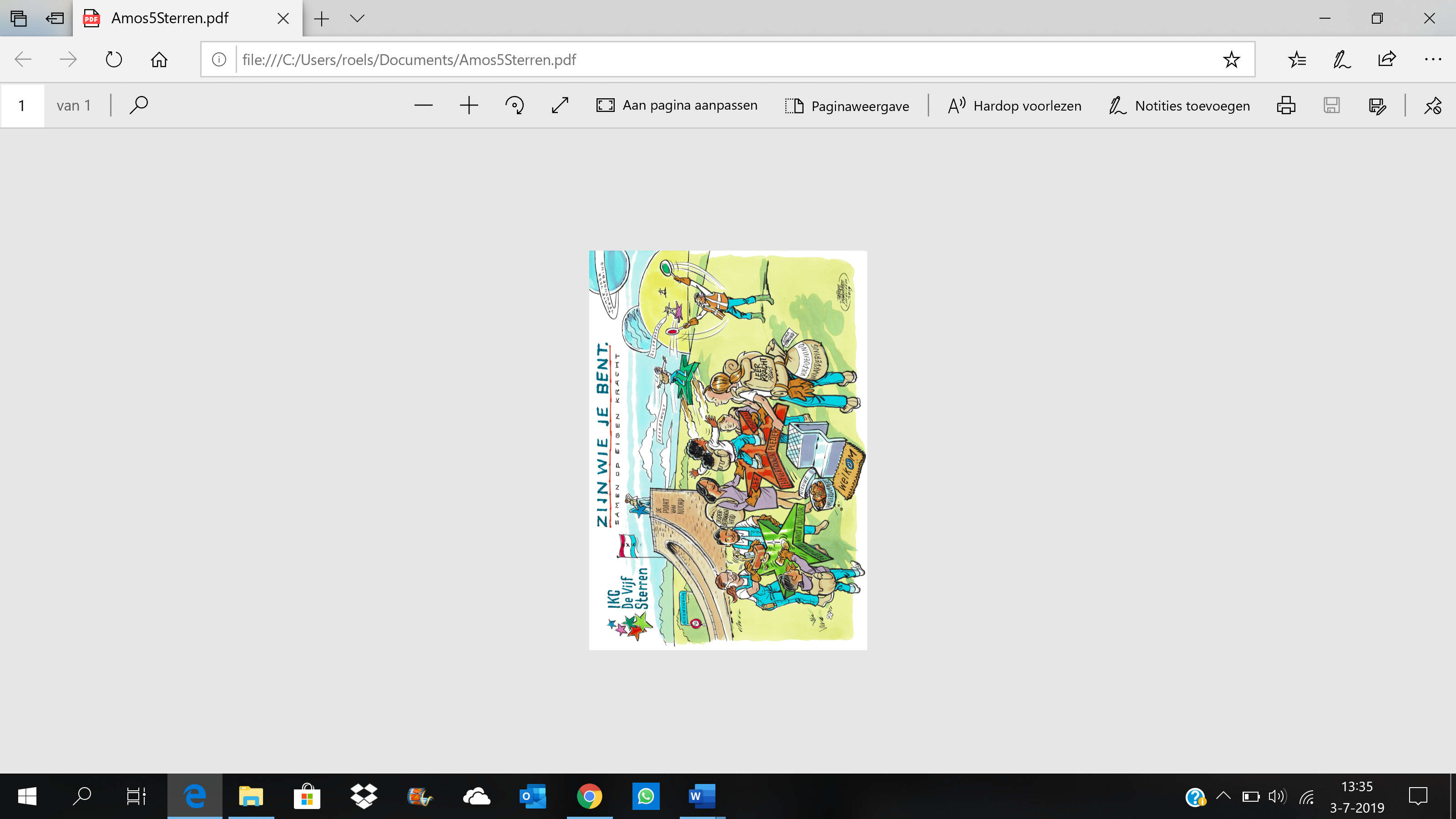 Basisschool de Vijf Sterren- Groepsindeling 2021-2022Basisschool de Vijf Sterren- Groepsindeling 2021-2022Basisschool de Vijf Sterren- Groepsindeling 2021-2022 Groep Naam Werkdagen1/2 GroenJuf Gerda Roozerhele week1/2 RoodJuf Sanne Hofmans Juf Sharon Dompigdinsdag, woensdag, donderdagmaandag, dinsdag, vrijdag1/2 BlauwMeester Jurriën Juf Martinamaandag, dinsdag, woensdagdonderdag en vrijdag1/2 GeelJuf Giza Warner maandag, donderdag, vrijdagJuf Esin Gundeger/Juf Nathalie Neijman dinsdag en woensdag1/2 RozeJuf Daphne Fokkémaandag, dinsdag, woensdag, vrijdag Meester Jurriëndonderdag3AJuf Bianca Rutzmaandag, dinsdag, woensdag, donderdagJuf Esin Gundeger en juf Rositavrijdag3BJuf Marjolijn van Dieren  woensdag, donderdagJuf Jolanda Gencmaandag, dinsdag, vrijdag4AJuf Celes Dennyhele week4BJuf Ellen OttenbrosmaandagJuf Ingrid Oosterhofdinsdag, woensdag, donderdag, vrijdag4CJuf Marlein Bakker  maandag, dinsdag, vrijdagJuf Marianne van Wagtendonkwoensdag, donderdag5AJuf Caroline van der Schaaf maandag, dinsdag, woensdagMeester Jaap Haspelsdonderdag, vrijdag5BMeester Robbertmaandag, dinsdag, woensdagJuf Eva Klapwijkdonderdag, vrijdag6AJuf Lotteke Plantemaandag, dinsdag, vrijdagJuf Ellen Ottenbros woensdag, donderdag6BMeester Dick Smithele week7AMeester Joey Appelmanhele week7BJuf Nancy Storijmaandag, dinsdagMeester Edwardwoensdag, donderdag, vrijdag8Ameester Kevinmaandag, woensdag, donderdag en vrijdagjuf Patriciadinsdag8BJuf Mahalia Langmaandag, dinsdag, donderdag, vrijdagGymleerkrachtMeester Floris van der Horsthele weekHandvaardigheidJuf Marieke de Wijsdinsdag, donderdag, vrijdagOnderwijsass. groep 1/2Juf Manisha Amritpersaddinsdag, woensdag, donderdagOnderwijsass. groep 1/2Juf Nathalie Neijmanmaandagochtend, dinsdag en woensdag(gr 1/2)Onderwijsass. groep 1/2- 3Juf Esin Gundegerma.& vr. (groep 3) di. & wo. (groep 1/2)Onderwijsass. groep 4Juf Rosita Bisessarmaandag, dinsdag, donderdag, vrijdag (gr 3)Onderwijsass. groep 5 en 6Juf Irma Koningmaandag, dinsdag, donderdag, vrijdagIB-er BovenbouwJuf Milly de Geusdinsdag, woensdag, donderdagIB-er MiddenbouwJuf Vicky Stretton-Meliamaandag, dinsdag, woensdag, donderdagIB-er OnderbouwJuf Marga Ottenbrosmaandag, dinsdag, woensdag, donderdagOrtho-coördinaor Juf Anne Eikelboommaandag, dinsdag, woensdag, vrijdagDirectieJuf Thea Michelmaandag, dinsdag, donderdag, vrijdagAdministratieJuf Lilian Blijdmaandag, dinsdag, woensdag, donderdagConciërgeMeester Robin Verrierdinsdag, woensdag, donderdagConciërgeMeester Stef Jacobsmaandag en vrijdagSchooljaar’14-‘15’15-‘16’16-‘17’17-‘18’18-‘19’19-‘20’20-‘21 CITO eindscore (gecorrigeerd)530,3529,8529,6531,2531,4n.v.t.n.v.t.Minimumnorm inspectie527,1527,5528,0529,2530,0n.v.t.n.v.t.Score school onder/op of boven normBovenBovenBovenBovenBovenn.v.t.n.v.t. CITO eindscore (ongecorrigeerd)525,9526,6523,7528,1528,5n.v.t.526,3SchooljaarSchooljaarAdviesAdviesAdvies201720172018201920202021UitstroomperschooltypeUitstroomperschooltypePraktijkonderwijs  
VMBO basisVMBO basis/kader VMBO kaderVMBO kader/g
VMBO theoretisch/GVMBO-T /HAVO
HAVOHAVO kansklasHAVO/VWO 
VWOKopklasPraktijkonderwijs  
VMBO basisVMBO basis/kader VMBO kaderVMBO kader/g
VMBO theoretisch/GVMBO-T /HAVO
HAVOHAVO kansklasHAVO/VWO 
VWOKopklasPraktijkonderwijs  
VMBO basisVMBO basis/kader VMBO kaderVMBO kader/g
VMBO theoretisch/GVMBO-T /HAVO
HAVOHAVO kansklasHAVO/VWO 
VWOKopklas08,9%25,0%10,7%03,6%14,3%08,9%05,4%14,3%08,9%08,9%25,0%10,7%03,6%14,3%08,9%05,4%14,3%08,9%08,0 %20,0 %08,0 %16,0 %02,0 %16,0 %04,0 %14,0 %10,0 %02,0 %02,8 %22,2 %05,6 %08,3 %25,0 %05,6 %11,1 %13,9 %05,6 %08,3 %02,1 %16,7 %08,3 %18,7 %10,4 %18,7 %10,4 %06,2 %06,1 %22,4 %22,4 %02,0 %10,2 %10,2 %06,1 %02,0 %10,2 %08,2%Aantal bijgestelde adviezenAantal bijgestelde adviezenAantal bijgestelde adviezenAantal bijgestelde adviezenAantal bijgestelde adviezen331106nvtnvtBegeleiding rond het lerenToezicht op kinderen tijdens de pauzeBegeleiding van kindOmgang kinderen op speelpleinWelkom voelen op schoolBegeleiding rond het gedragDuidelijkheid van de schoolregelsAandacht aan de verschillende wereldreligiesSfeer in de klasInformatievoorziening over de school